§3108.  Utility service standards(REALLOCATED FROM TITLE 32, SECTION 3106)Except as provided in subsection 3, the commission by rule shall establish service standards for transmission and distribution utilities in accordance with this section.  [PL 2019, c. 104, §1 (NEW); RR 2019, c. 1, Pt. A, §50 (RAL).]1.  Service interruption reporting.  The commission shall adopt rules that require transmission and distribution utilities to track and report service interruptions. The rules must include but are not limited to requirements for the following:A.  Record keeping regarding service interruptions affecting the distribution system of the utility; and  [PL 2019, c. 104, §1 (NEW); RR 2019, c. 1, Pt. A, §50 (RAL).]B.  Reporting service interruption information to the commission.  [PL 2019, c. 104, §1 (NEW); RR 2019, c. 1, Pt. A, §50 (RAL).][PL 2019, c. 104, §1 (NEW); RR 2019, c. 1, Pt. A, §50 (RAL).]2.  Service standards; corrective actions.  The commission shall adopt rules that set standards for transmission and distribution utilities regarding the frequency and duration of service interruptions.  The rules must establish performance targets and specify guidelines for the commission to require a transmission and distribution utility to take corrective actions if performance targets are not met.[PL 2019, c. 104, §1 (NEW); RR 2019, c. 1, Pt. A, §50 (RAL).]3.  Exception; small utilities.  Notwithstanding any other provision of this section, the commission may exempt small transmission and distribution utilities from any rule, or portion of a rule, required by this section if the commission determines that the rule would impose unreasonable requirements on the utility due to the small size of the utility.  For the purposes of this subsection, "small transmission and distribution utility" means a transmission and distribution utility serving 50,000 or fewer retail customers.[PL 2019, c. 104, §1 (NEW); RR 2019, c. 1, Pt. A, §50 (RAL).]Rules adopted pursuant to this section are routine technical rules as defined in Title 5, chapter 375, subchapter 2‑A.  [PL 2019, c. 104, §1 (NEW); RR 2019, c. 1, Pt. A, §50 (RAL).]SECTION HISTORYPL 2019, c. 104, §1 (NEW). RR 2019, c. 1, Pt. A, §50 (RAL). The State of Maine claims a copyright in its codified statutes. If you intend to republish this material, we require that you include the following disclaimer in your publication:All copyrights and other rights to statutory text are reserved by the State of Maine. The text included in this publication reflects changes made through the First Regular and First Special Session of the 131st Maine Legislature and is current through November 1. 2023
                    . The text is subject to change without notice. It is a version that has not been officially certified by the Secretary of State. Refer to the Maine Revised Statutes Annotated and supplements for certified text.
                The Office of the Revisor of Statutes also requests that you send us one copy of any statutory publication you may produce. Our goal is not to restrict publishing activity, but to keep track of who is publishing what, to identify any needless duplication and to preserve the State's copyright rights.PLEASE NOTE: The Revisor's Office cannot perform research for or provide legal advice or interpretation of Maine law to the public. If you need legal assistance, please contact a qualified attorney.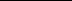 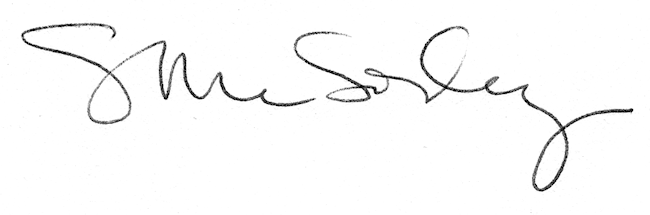 